A quién le interese:Desarmando Corazones Compañía Limitada tiene el honor de invitarla/o a que se adhiera a nuestro movimiento internacional cuyo objeto es construir comportamientos tendientes a desarmar los corazones. Para lograrlo, contamos con su acompañamiento Institucional, para que desde su posición se socialicen verdaderas actitudes que permitan establecer parámetros de respeto y entendimiento entre los seres humanos. Si usted considera que su administración puede apoyar financieramente nuestras iniciativas de paz y respeto,  estamos seguros que el mundo entero, Colombia y Cali se lo agradecerán.La experiencia nos ha demostrado que las armas no son el problema. El problema está en la actitud desobligarte de un ser humano hacia otro. Lo que debemos hacer es desarmar nuestros corazones y crear de esta manera verdaderos hábitos de paz.Permítanos un espacio de su valioso tiempo para  desglosarle nuestro propósito.Decálogo:En las empresas donde se construyen ambientes de tolerancia, respeto y paz la productividad sube.CAMPAÑA MUNDIAL PARA EL DESMOSNTE DEL TERRORISMO Y LA VIOLENCIA DESARMANDO CORAZONESIntroducción:Desarmando Corazones cree que ha llegado la hora en donde los seres humanos debemos agudizar  nuestra capacidad de tolerancia, creando espacios para que las intenciones nobles construyan iniciativas de paz. De esta manera se podrá frenar la furia de la insatisfacción y la codicia  que ha causado el derramamiento de sangre en  diferentes sociedades a lo largo de la historia.De nada servirá el desarme, si en nuestros corazones solo albergamos resentimiento y odio. De nada servirán  las treguas  y  las amnistías,  si los corazones siguen albergando la violencia y malas intenciones.Actualmente,  vemos como el despotismo ha llegado a someter nuevamente a las sociedades coartándoles el individualismo y obligándolas a asumir comportamientos que distan lejos del libre desarrollo.Por otro lado, la democracia ha sido desdibujada, satanizada y agredida de manera significativa.  El mal manejo de la política y la falta de corazón y amor por el prójimo han involucrado a la humanidad en un viaje sin retorno hacia la autodestrucción.¿Quién de nosotros no ha experimentado en carne propia el egoísmo y la avaricia? ¿Quién de nosotros se siente capaz de decir: Esta semana no voy a utilizar el automóvil para que el planeta respire? Actualmente nos estamos agrediendo por cosas superfluas que no abonan nada positivo para nuestra sobrevivencia como especie. Sufrimos más por las cosas y por los placebos de felicidad,  que por las personas con hambre o por los  abandonados. Si aprendemos a identificar que es lo que nos hace seres egoístas y cuales son las consecuencias de serlo, creemos que podemos avanzar hacia una verdadera evolución. Actualmente nos alejamos cada vez más del verdadero  desarrollo social y económico, ahogándonos más y más en el proceso absurdo de la globalización. Es evidente que cuando la economía no contemple al hombre como su razón de ser, ésta lo seguirá involucrando en conflictos que derramarán aún mucha más sangre,  llegando a extremos de intolerancia que rayan en la locura. 1. Marco TeóricoDesarmando Corazones ha visto  como se construyen seres humanos inconformes de la noche a la mañana, por el simple hecho de no aceptar la opinión de otros. La insatisfacción se condiciona a una clase particular de formas de existencia que producen rituales periódicos, sistemas de disposiciones duraderas y transferibles,  como principios generadores de prácticas y representaciones que pueden estar objetivamente adaptadas a su fin, sin suponer la búsqueda consciente  de fines  que en últimas se definen como hábitos. Vemos,  entonces,  a una sociedad ritualizada en la insatisfacción produciendo, por decirlo así, hábitos de violencia. El hábito es un reflejo condicionado por la repetición del mismo comportamiento  que logra convertirse en una movilización o expresión inconsciente. Lo peligroso es que el hábito de la violencia crezca en una sociedad convirtiéndose en una patología que desarrolla una especie de pandemia que lacera la salud mental de una comunidad.  Lo anterior puede generar una  respuesta común e inconsciente a la intolerancia,  seguida por otra respuesta  de agresión igualmente inconsciente. Ejemplo de lo anterior lo vemos reflejado cuando vamos conduciendo nuestro vehículo y alguien se nos atraviesa fortuitamente. La respuesta inmediata se traduce en una agresión instantánea que estimula la ira y la violencia de manera inconsciente,  ya sea de una manera enfática o aplacada. Cuando es aplacada o discreta, es porque se ha llegado a cierto grado de consciencia  que se explica a través de un hábito de valor sustentado en lo moral que logra contrarrestar de alguna forma el  hábito violento.No todos los valores universales que se aprenden parecen ser  válidos cuando las circunstancias cambian el horizonte de los seres humanos. Se es lo que se es dependiendo con quién se está y como se esté.El ser humano es la única especie capaz de crear rituales nuevos. Como ser creativo, elabora juegos de roles que involucran normas y eventos repetitivos.  Desarmando Corazones cree que al elaborar una dinámica en torno a la ritualización de eventos periódicos que se basen en estructuras de respeto  y tolerancia, conjuntamente con demostraciones de buena voluntad, puede crear hábitos de buenas conductas  que permitan a los hombres llegar a espacios verdaderos de paz y entendimiento.2. Planteamiento del Problema:Todos tenemos la costumbre de pensar que todo a nuestro alrededor es una cosa que existe sin nuestra  participación, sin nuestra  elección. Ese es precisamente el pensamiento que debemos desterrar para liberarnos.El problema principal radica en pensar que la violencia y el terrorismo existen sin nuestra participación. El científico Japonés Masaru Emoto se interesó mucho en la estructura  del agua y en aquello que la afecta. Esto lo llevó a plantearse la posibilidad de que ésta pudiera responder a hechos no físicos. Descubrió que los estímulos mentales hacen que su apariencia molecular cambie. Para demostrarlo utilizó un ultramicroscopio para fotografiarla. Acordémonos que el agua es el más receptivo de los cuatro elementos.Para llevar a cabo su experimento tomó inicialmente una fotografía de agua del Dique Fujiwara.  Agua del dique Fujiwara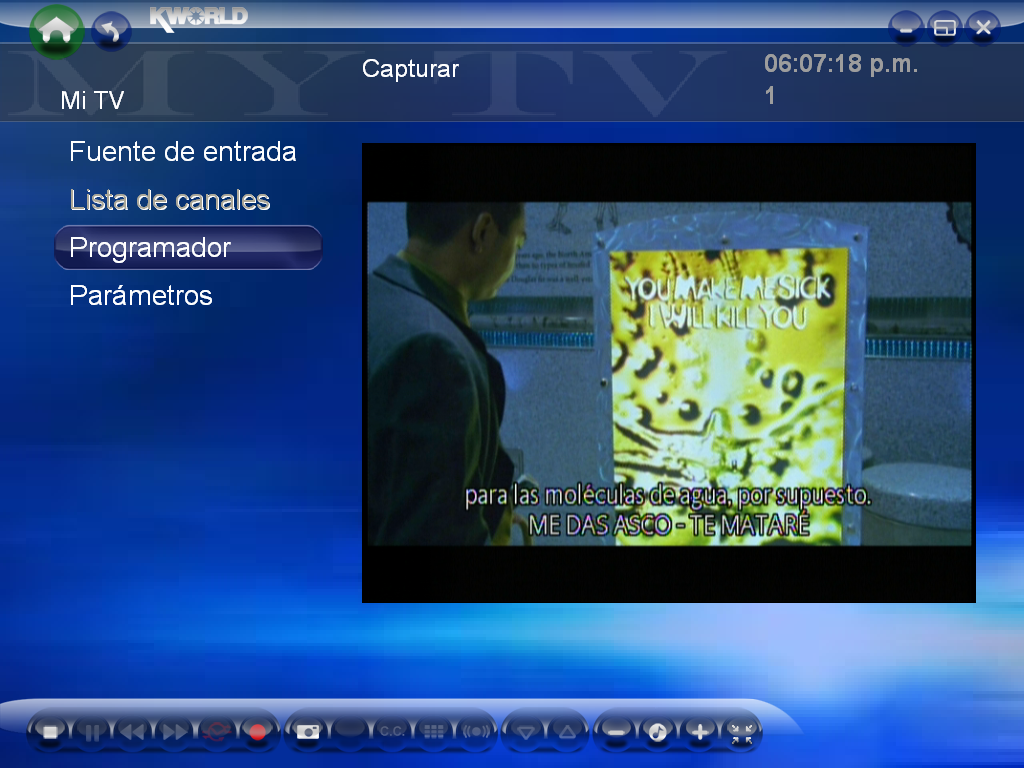 Después de recibir la bendición de un monje Budista Zen su apariencia cambió notablemente.De la misma manera imprimió palabras y las pegó a botellas de agua destilada. Es decir al agua en su máxima esencia  y las dejó a la intemperie durante toda la noche.  Agua destilada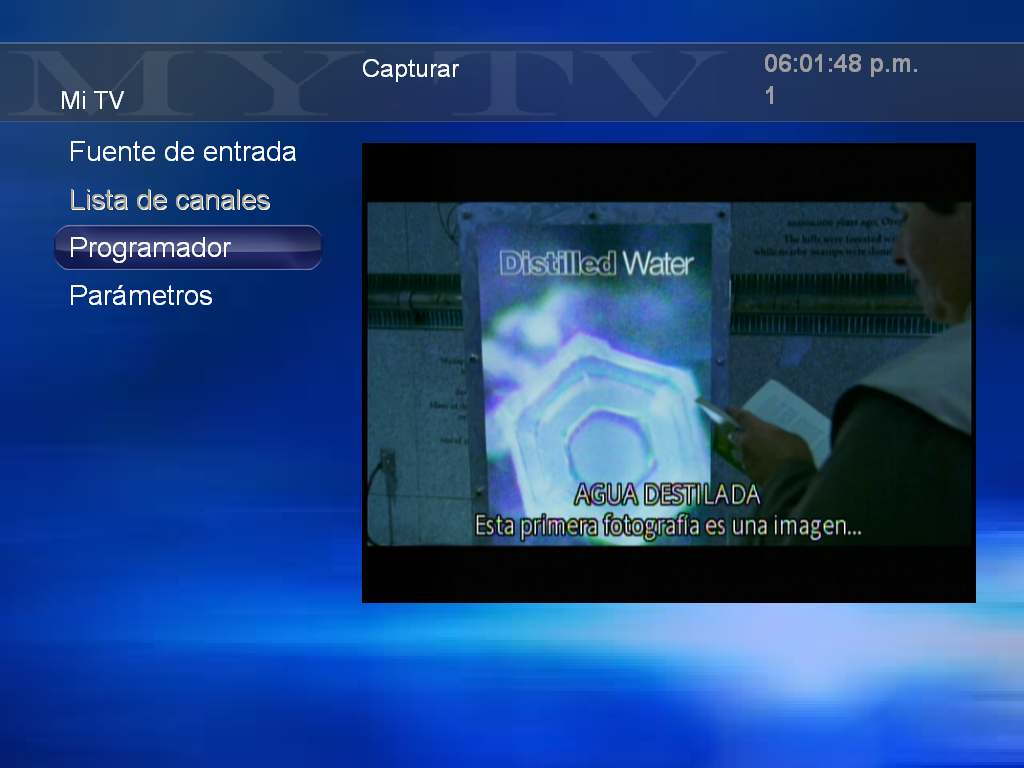 Una de las botellas la rotuló con el “Chi de amor”, otra con el “Chi de gracias” y finalmente rotuló una con la expresión  “Me das asco”.A continuación vemos los resultados del experimento al cabo de 24 horas: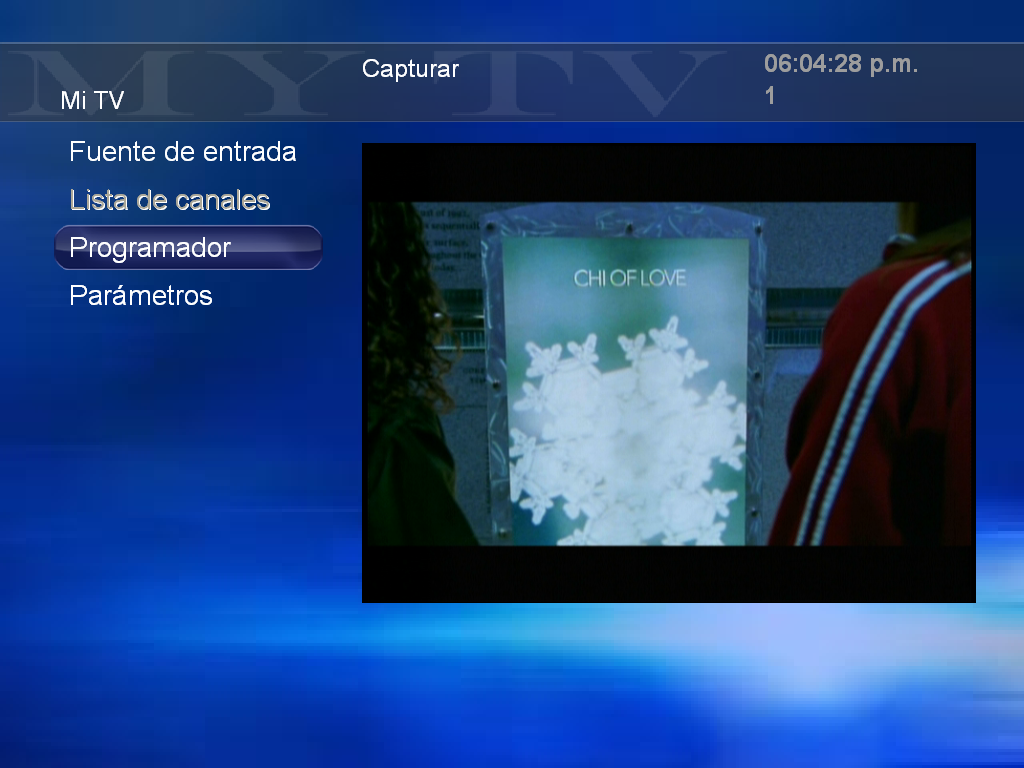 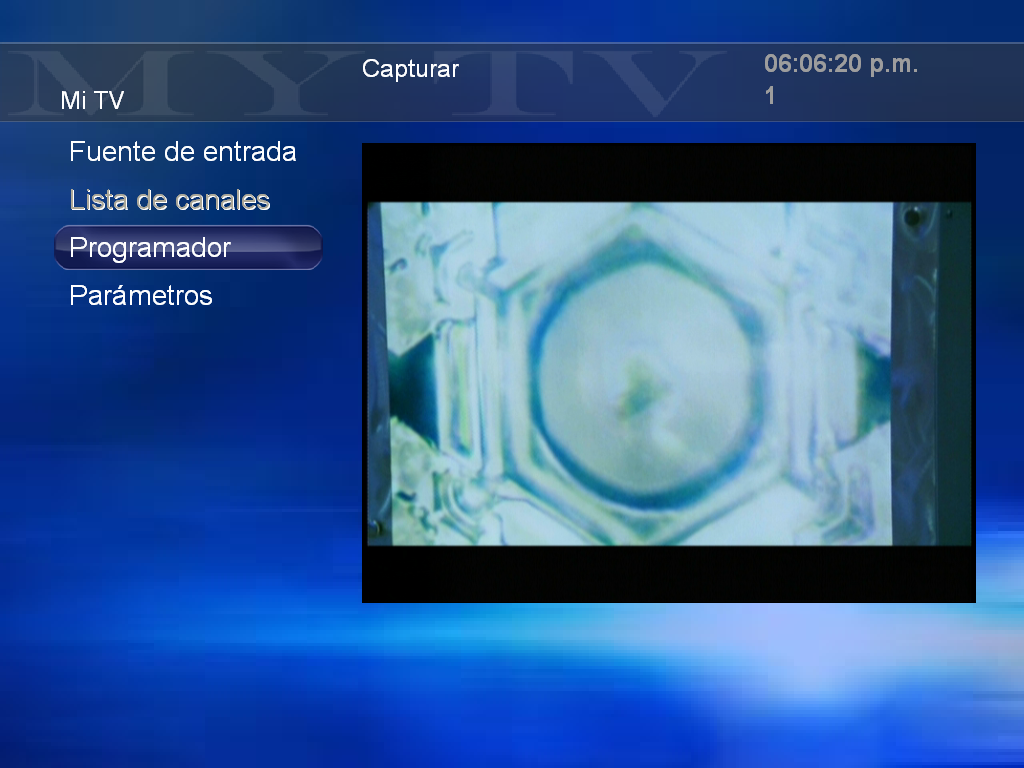 “Chi de amor”			“Chi de gracias”		“Me das Asco”Después de haber observado las anteriores fotografías, piensen en esto:Si más del 75% de nuestro cuerpo está compuesto de AGUA, ¿cómo puede cualquier hombre o mujer pecar contra semejante grandeza? Si los pensamientos pueden hacer eso al agua, imaginen lo que estos pueden hacernos a nosotros.El anterior ejemplo es para ilustrar que la ciencia se está preocupando más por aquello que daña al hombre y por lo consiguiente a la naturaleza, pues es evidente que ambos están intrínsecamente ligados.Los hombres nos preocupamos más por construir dioses parecidos a nosotros que en reconocer que somos parte de un todo, La altura de esta arrogancia es la altura del control de aquellos que crean a Dios a su propia imagen. Todas las percepciones nos parecen reales, sin embargo sólo creemos ver lo que es posible, aunque solo sea mera apariencia. Es decir,  que cada uno de nosotros creamos efectos de realidad todo el tiempo. Nuestro cerebro no sabe la diferencia de lo que está ocurriendo allí afuera y lo que sucede en el espacio donde se ubica el individuo. En realidad, Desarmando Corazones cree que existen alternativas en la dirección de cómo puede ir una vida y ese poder ir nos hace individuos libres, individuos que pueden tomar el control de su propio universo.El problema radica en la incapacidad de discernir entre lo que se piensa y la realidad que se ve. Esa realidad se fabrica por arte de magia a través de la experiencia que en la mayoría de los casos dibuja un mundo sórdido y complejo.Desarmando Corazones le apuesta a una postura cuántica donde el ser humano sea capaz de controlar los múltiples bombardeos de realidades negativas. Ejemplo: el verse feo, tomando como referencia una realidad construida por los sistemas de información masiva que determinan la realidad espacial y cronológica de los que es ser bonito.La verdad es el ser humano no diferencia realmente lo que es bonito de lo que es feo. Lo que lo atormenta es no poder convivir cómodamente con el “estereotipo” de turno. Como todos tenemos la costumbre de pensar que todo a nuestro alrededor es una cosa que existe sin nuestra  participación, sin nuestra  elección, lo más seguro es que sigamos inmersos en un mundo donde la elección no pertenezca al acervo de la individualidad y que sigamos el camino autodestructivo al cual estamos acostumbrados. Nuevamente: “Todos tenemos la costumbre de pensar que todo a nuestro alrededor es una cosa que existe sin nuestra  participación, sin nuestra  elección. Ese es precisamente el pensamiento que debemos desterrar para liberarnos”Análisis de problemasRelación Causa EfectoProblema central. 3. JustificaciónDesarmando Corazones pretende desmontar, de alguna manera,  esa violencia interior que cada uno de nosotros poseemos y que creemos, está allí acomodada y preexistente, libre de nuestra intervención. El cambio de hábito, es decir el cambio de la costumbre nos hará seres que eligen la realidad que queremos vivir y esa realidad es la de la paz y la no violencia. Existe la violencia porque esta allí y creemos que existe ya sin nuestra participación porque lo que vemos es una cosa, una víctima que me da una dimensión de materialidad. Sin embargo la violencia y el terrorismo no son una cosa y al verlas como tal, nos alejamos cada vez de una solución para erradicarla. Cuando hablamos de desarmar corazones, hablamos desde un punto de vista práctico que invita a no pensar que todo es una cosa que existe sin nuestra participación. Si logramos cambiar la actitud pasiva de los seres humanos  frente a temas tan complejos como el terrorismo y la violencia, podemos detener el horror de vivir en el infierno, que sin querer, hemos materializado so pena de nuestra libertad. Lo importante aquí es crear espacios para ritualizar de manera periódica desde el comportamiento y la intensión  de la palabra, realidades congruentes con la paz y la armonía, para que igualmente se llegue a la percepción de que existen sin nuestra intervención.4. Objetivo generalCrear una estrategia para construir un hábito encaminado  hacia el respeto y la tolerancia, utilizando como herramienta una iconografía que albergue el total de significación que permita construir una realidad tal, que el ser humano expuesto tenga la sensación que ya existía sin su intervención para así desmontar el terrorismo y la violencia en el mundo5. Objetivos específicos1. Mitigar la Violencia, el terrorismo y pérdida de confianza en las instituciones.2. Disminuir el número de víctimas de actos violentos y terroristas.3. Aumentar la tolerancia y disminuir la intransigencia	.4. Disminuir los actos terroristas y violentos en contra de la población.5. Disminuir el miedo y la incertidumbre e invitar a una posición activa frente al    problema.6. Disminuir el desplazamiento forzoso y crear actitudes positivas frente al problema7. lograr un discurso coherente en torno a la paz para desmontar el terrorismo sustentado en actitudes positivas para lograr un hábito en cuanto a la implementación de valores.Análisis de objetivos(Relación Medios y Fines)Problema central. 6. Insumos del ProyectoEstadísticas de desplazamiento forzoso, Población vulnerable al terrorismo. Estadísticas de actos terroristasEstadísticas de personas  a las que se les vulnera sus derechos humanosValoración de acciones fallidas en contra del terrorismo y la violencia.Medición del grado de participación de la población en iniciativas de paz.Estadísticas de violencia intrafamiliarCampañas encaminadas a cambiar la actitud de la población frente al problema de acuerdo a la estrategia planteada.Campañas de divulgación de alto impacto para el desmonte del terrorismo y la violencia.Presupuesto para realizar las campañas alusivas al objetivo general y a los objetivos específicos.6.1 ActividadesImplementar una campaña coherente con la ritualización del comportamiento deseado: Tolerancia y respeto; con el fin de convertirlo en un hábito de manera subliminal.Contactar instituciones educativas, empresa privada y corporaciones que participen en el proceso de ritualización.Divulgar a través de medios masivos de comunicación dicha iniciativa.7. Estrategia:Imprimir camisetas con el logo alusivo a la campaña Desarmando Corazones acompañadas con el logo de las empresas y las instituciones que se adhieren al proseo. De la misma manera ofrecer prendas para dotación que permitan la divulgación de la iniciativa, con el conocimiento y el compromiso claro que el porte de la prenda sea congruente con la intensión de tolerancia, buen comportamiento y respeto hacia el semejante. Organizar marchas ordenadas y ejemplares donde se respeten los derechos de aquellos que hacen también uso del espacio público. La idea es que se adhiera al proyecto el mayor número de planteles de educación superior y empresas de índole estatal o privado.El objetivo es estar con “Desarmando Corazones” y ser congruentes con el porte de la camiseta. Cuando se logre que un gran número de personas que se involucren con el programa, se organizarán espacios de esparcimiento para convocar a todos los que colaboran con la socialización y ritualización de intenciones de paz, tolerancia y respeto.Para tal efecto se realizarán piezas publicitarias en los diferentes medios de comunicación masiva, que conceptualicen la intención de Desarmando Corazones, al igual que entrevistas televisadas para explicar la iniciativa de Desarmando Corazones.Las piezas contendrán mensajes claros y contundentes que tienen que ver con la alienación  y la pasividad con respecto al problema principal.Al cabo de un año se convocará al mundo a la primera convención internacional para el desmonte del terrorismo y la violencia “Desarmando Corazones” que dictará las pautas para multiplicar esta experiencia en todas las naciones del mundo. Después de que se haga el ejercicio, se medirá el impacto y el resultado que la ritualización de la camiseta ha tenido en términos neuro-lengüisticos en Colombia para luego por proyectarlo al mundo.Sabemos que el Valle del Cauca es parte del problema, pero igualmente sabemos que también es parte de la solución.8.) Propuesta:Su institución podrá adquirir un Camibuso con el logotipo de la institución y el logo de la campaña mundial para el desmonte de la violencia y el terrorismo, ambos bordados y una leyenda que dice: Hoy me porto bien.El costo de la prenda será de $28.000. Esto le permitirá a la institución gozar de una charla especializada que instruirá al personal sobre los alcances del uso de la prenda y su estrategia de comunicación. Igualmente Desarmando Corazones Compañía Limitada, acompañada de Salud Selecta Ltda., llevará su brigada médica para que el personal administrativo se pueda realizar un electrocardiograma en el sitio de trabajo por tan solo $20.000. Por la compra de cada Camibuso y por haberse adherido a la campaña mundial, los portadores de la camiseta podrán hacerse el mismo chequeo por $ 18.000.Cordialmente:Konrad Streinesberger SchwiegerDirector Red Mundial Contra la Violencia y el TerrorismoSi Usted desea más información sobre nosotros consulte  la siguiente página de internet: www.desarmandocorazones.jimdo.com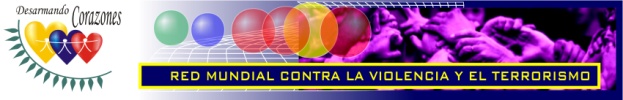 Si usted desea adherirse a esta iniciativa contáctese a través de desarmandocorazones@hotmail.com, o en su defecto abriendo http://www23.jimdo.com/app/s39b6f9f6e1fb7203/p780061856c9d822e/